Приложение 4к Правилам сертификации технических средств защиты гражданской авиации от актов незаконного вмешательства – ССТ ДНР ГА 12-2016 (абзац второй пункта 2.17.)Образец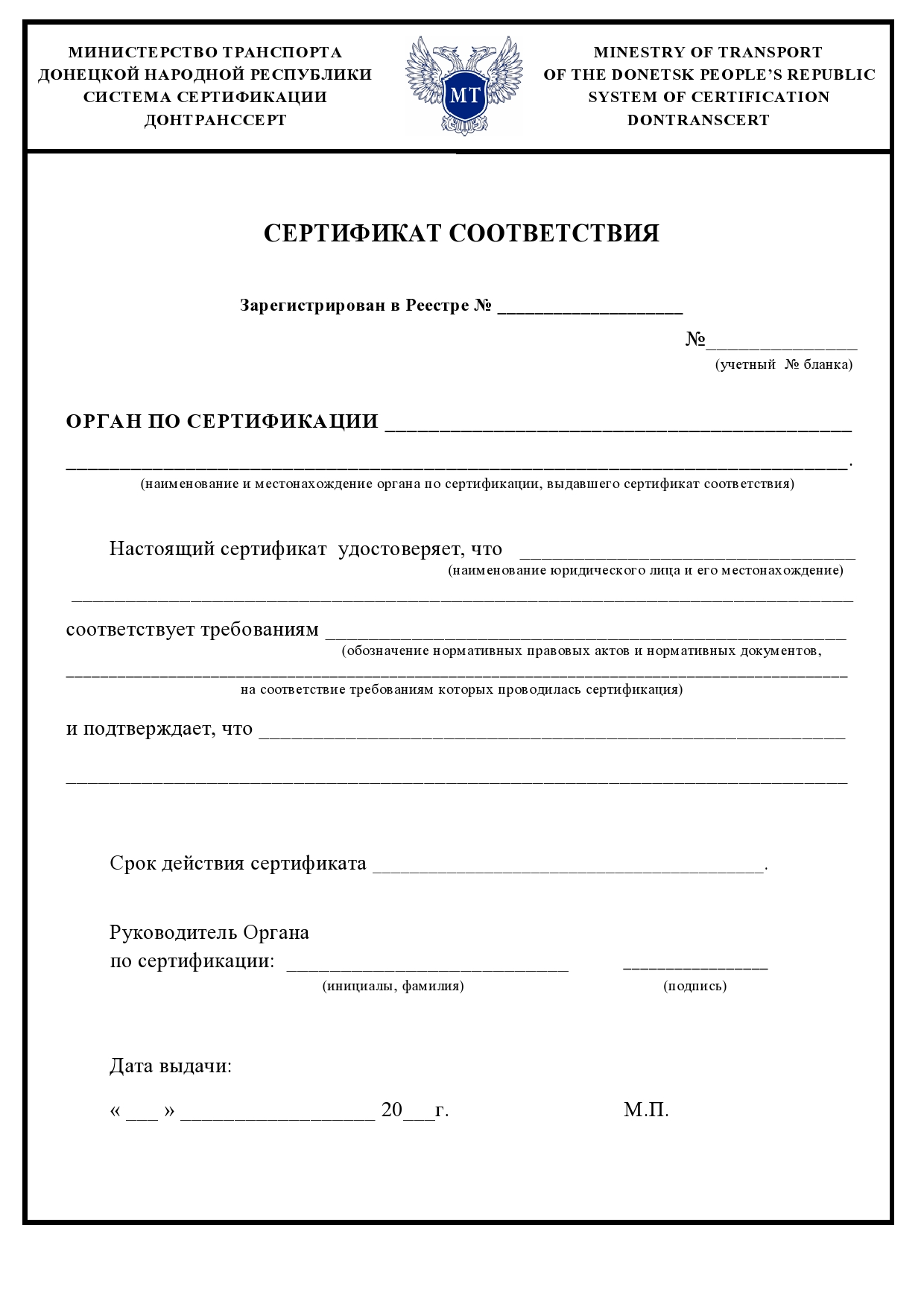 